DENNINGTON PARISH COUNCIL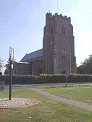 AGENDAPARISH COUNCIL MEETING TO BE HELD ONMONDAY FEBRUARY  23rd   2015 IN THE JUBILEE HALL AT 7.30pmCouncillors:	Mr. Robert C .T. Wardley (Chairman),  Matt Lunn (Vice Chairman), Robert C. Rous, John Calver,, Mary Mann,  Rebecca Smith, Nick Watts, Katherine Whitbread, Doris DearingCopied for information to: District Cllrs. Colin Walker and Christopher Hudson:County Councillor Stephen Burroughes: Suffolk Constabulary: PC Kevin MannAPOLOGIES:TO CONFIRM AND SIGN MINUTES OF MEETING: November 10th 2014DECLARATION OF INTERESTS:4.	PRESENTATON BY FRAMLINGHAM TOWN COUNCILLORS:5.	REPORTS:6.	HIGHWAYS AND FOOTPATHS : 7.	GRASS AND HEDGE CUTTING:8.	CLERK’S REPORT: 9.	DENNINGTON SPORTS AND SOCIAL CLUB: 10.	CORRESPONDENCE: 11. DATE OF NEXT MEETING:11.	PUBLIC SESSION:Signed :  Ruth Hart   Clerk			Date:  February 16th 2015